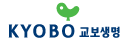 교보생명 공식블로그 <가족,꿈,사랑> 와이프로거 8기 지원서기본사항성명연락처생년월일이메일자녀예) 자녀성별과 나이(만)취재용 보유장비예) 카메라(기종)SNS주소(페이스북 필수)블로그:블로그:블로그:SNS주소(페이스북 필수)페이스북:페이스북:페이스북:SNS주소(페이스북 필수)기타:기타:기타:거주지 주소 (동까지)예) 서울시 종로구 종로1가 예) 서울시 종로구 종로1가 예) 서울시 종로구 종로1가 자기소개서	간략한 자기소개 부탁 드려요. (200자 이내)	교보생명 공식블로그 <가족,꿈,사랑> 와이프로거로 어떤 활동을 하고 싶으신가요? (300자 이내)키워드 중 한 가지를 선택하여 6개월의 콘텐츠 기획방향을 제시해 주세요. (400자 이내) 1) 가족과 함께하는 주말2) 와이프로거가 추천하는 1박 2일 (혹은 당일) 여행 코스3) 가족, 꿈, 사랑의 키워드를 포함한 자유 주제	교보생명 공식블로그 <가족,꿈,사랑>의 장,단점을 분석하고 개선점을 말씀해주세요. (400자 이내)	본인의 SNS 활동을 기술해주세요. (운영 목적과 목표, 주요 관심사, 방문자 수, 이웃(팔로워) 수 등) (300자 이내)※ 모든 기술 자료는 정해진 글자수를 넘을 경우 감점 처리됩니다. 타인 자료나 기획 안 등을 사용한 경우도 감점이 됩니다.※ 본 자료는 교보생명 공식블로그 <가족,꿈,사랑> 주부 기자단 가·꿈·사 와이프로거 선발에만 사용되며, 외부로 유출하거나 다른 목적으로 사용하지 않습니다. 선발 완료 후 전 지원서는 즉시 영구폐기합니다.※ 파일명과 메일 제목을 ‘[성명_와이프로거 8기지원서]’로 보내주세요! (※ 예시 : 나교보_프론티어 8기 지원서 )	지원서 접수마감 : 2016년 1월 17일(일) 23:00 限	합격자 발표 : 2016년 1월 21일, 합격자 개별 연락	발대식 : 2016년 2월 3일(수) 11:00 (※ 발대식 불참 시 합격자격이 박탈됩니다.) 	문의 : 이메일 kyobolife2016@naver.com (교보생명 공식블로그 운영국)  지원서 제출처 : kyobolife2016@naver.com